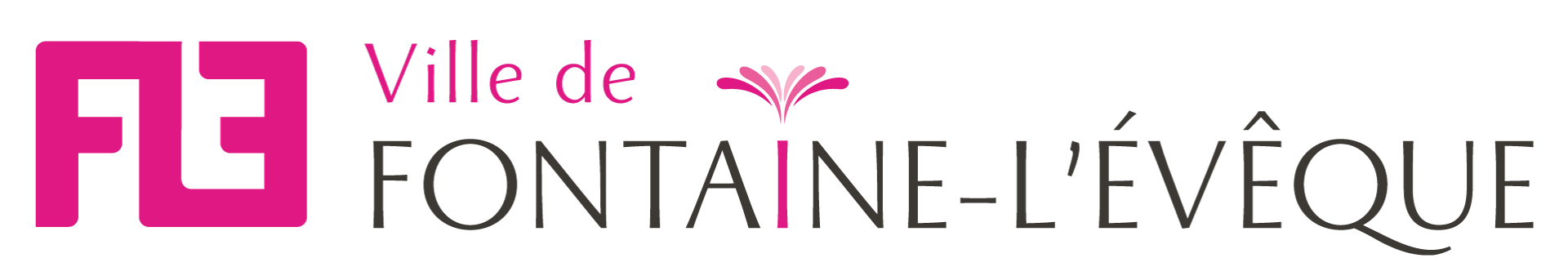 Primes à l’installation pour les nouveaux investisseursFiche d’identificationANNEXE 1Nom du projet : ……………………………………………………………………………………………………………………….…………… Date d’introduction du dossier : …../….../………. Identification du requérant Nom et Prénom :  ............................................................................................................................................. Adresse : ........................................................................................................................................................... Tél. :  ………………………………………………………………………     GSM : ………..…………………………………………………………..E-mail : ............................................................................................................................................................. Date de naissance :  ......................................................................................................................................... Profession actuelle :  ........................................................................................................................................ N° de compte IBAN :  ........................................................................................................................................ Libellé au nom de :  .......................................................................................................................................... Identification du projet Nom du projet :  ............................................................................................................................................... Raison sociale (envisagée) :  ............................................................................................................................ Type de commerce :  ....................................................................................................................................... Localisation envisagée :  .................................................................................................................................. Date d’implantation envisagée :  ..................................................................................................................... Numéro d’entreprise (si elle est déjà créée) :  ……………...................................................................................Structure d’aide à la création ou professionnel consulté :  ……………................................................................Joindre un curriculum vitae